„Zónalemez leképezési tulajdonságai”Bevezető: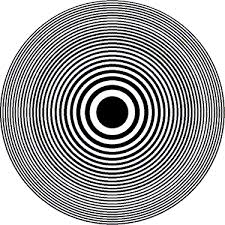 A mérési feladat egy úgynevezett zónalemez leképezési tulajdonságainak vizsgálata. A zónalemez átlátszó és átlátszatlan koncentrikus gyűrűket tartalmazó lemez (lásd ábra). A gyűrűk úgy vannak megrajzolva, hogy az n-ik gyűrű határának sugara arányos -el. Ez azt eredményezi, hogy  ahol c állandó (tehát a gyűrűk területe egyforma.)A zónalemez leképezése azon az elven alapszik, hogy valamely felületről kiinduló fény intenzitását egy pontban a felület pontjairól kiinduló gömbhullámok interferenciája adja (Huygens-Fresnel elv). Ezért párhuzamos fénynyalábbal történő megvilágítás esetén adott c  mellett mindig van egy olyan pont a lemez középpontján átmenő rá merőleges egyenes mentén, amire teljesül, hogy az átlátszatlan tartományokból pont a hullámhossz felének megfelelő fáziskülönbséggel érkezne a fény mint a szomszédos átlátszóból.  Ezért az átlátszatlan területekkel a destruktív interferenciát okozó tartományokat kitakarjuk. Így egy erős fényintenzitást kapunk a kérdéses pontban, (a fókuszpontban). Megjegyezzük, hogy a zónák sugarát úgy kell megválasztani, hogy a fókusztávolság sokkal nagyobb legyen mint a beeső fény λ hullámhossza, különben a kioltási feltétel nem pontosan teljesül.   A méréshez használt eszközök:1db led-es lámpa1db kondenzor lencse1db zónalemez1db T alakú tárgy1 db ernyő1 db mérőrúd3 db különböző hullámhosszú színszűrő, kék λ=480nm, zöld λ=535nm, piros λ=640nmA mérés összeállítása:A kondenzor lencse mögött kb. 5cm távolságra helyezze el a lámpát. A lencse másik oldalán helyezze el a zónalemezt úgy, hogy azon a lehető legnagyobb legyen a megvilágítás (a lencsétől kb. 50cm). A tárgyat és a színszűrőt helyezze a zónalemez és a lencse közé. Az ernyő mozgatásával keresse meg a tárgy éles képét.   Mérési feladatok:I. Külön-külön mindhárom színszűrő alkalmazása mellett igazolja, hogy a lencséknél megismert leképezési és nagyítási törvény a zónalemezre is érvényes! A méréshez válasszon 4-5 különböző tárgytávolságot! Az eredményeket ábrázolja grafikusan! Igyekezzen a legmegfelelőbb ábrázolási módot megtalálni.											10 pontII. Mindhárom szűrő esetén az előző mérésből határozza meg a fókusztávolságot! Vizsgálja meg, hogy a fókusztávolság hogyan függ a hullámhossztól! Itt is készítsen grafikont!											10 pontIII. A kapott fókusztávolság-hullámhossz összefüggést igazolja elméleti számolással! A számoláskor használja ki, hogy a fókusztávolság sokkal nagyobb a hullámhossznál!											10 pontIV. A lencsével ellentétben a zónalemeznek több, de sokkal kevésbé éles, fókusztávolsága is van, amelyek rövidebbek az elsődlegesnél. A zöld színszűrő alkalmazása mellett keressen egy rövidebb fókusztávolságot is! Adjon elméleti magyarázatot a rövidebb fókusztávolság megjelenésére! Vegye figyelembe, hogy ekkor a kioltás már nem tökéletesen teljesül. 											10 pont        A mérés elvégzéséhez 4 óra áll rendelkezésre. A feladatok megoldásához számítógép és telekommunikációs eszköz kivételével bármilyen segédeszköz használható. Ha valamelyik eszközzel problémája van, forduljon a felügyelő tanárhoz. Jó munkát!A feladatok megoldása1. feladatMind a 3 színszűrő esetén 4 tárgytávolságot érdemes választani. Az leképezési törvényt célszerű, úgy igazolni, hogy az tárgytávolság függvényében ábrázoljuk az képtávolságot. Ez egy (-1) meredekségű egyenes kell legyen, amelynek egyik 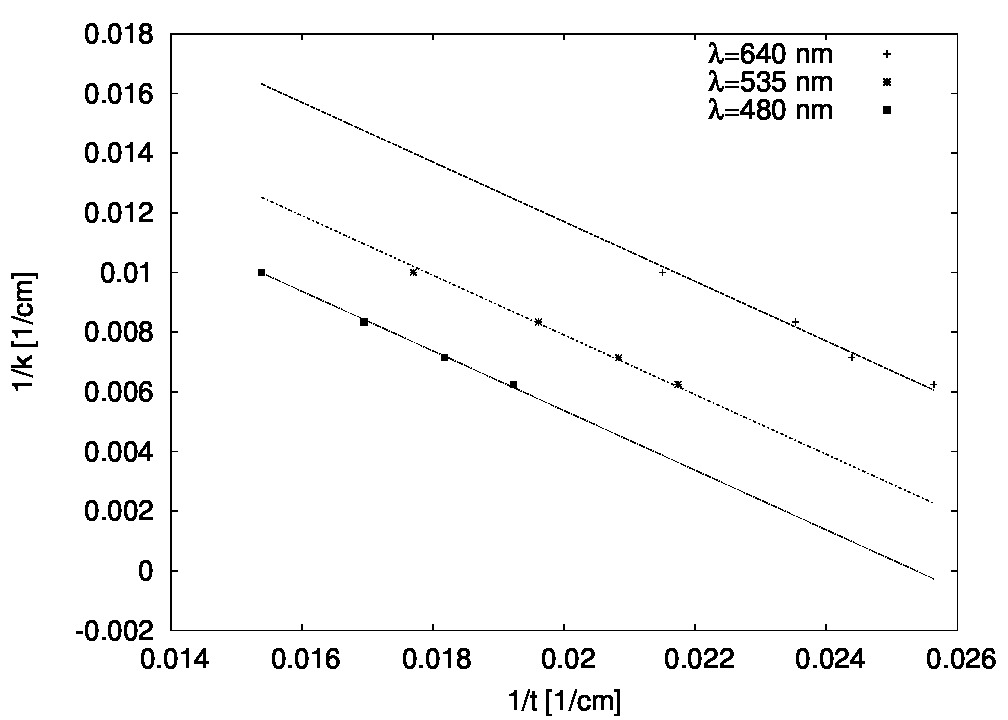 ábra A három különböző hullámhossz esetén az 1/t-1/k összefüggés az illesztett 1 meredekségű egyenessel.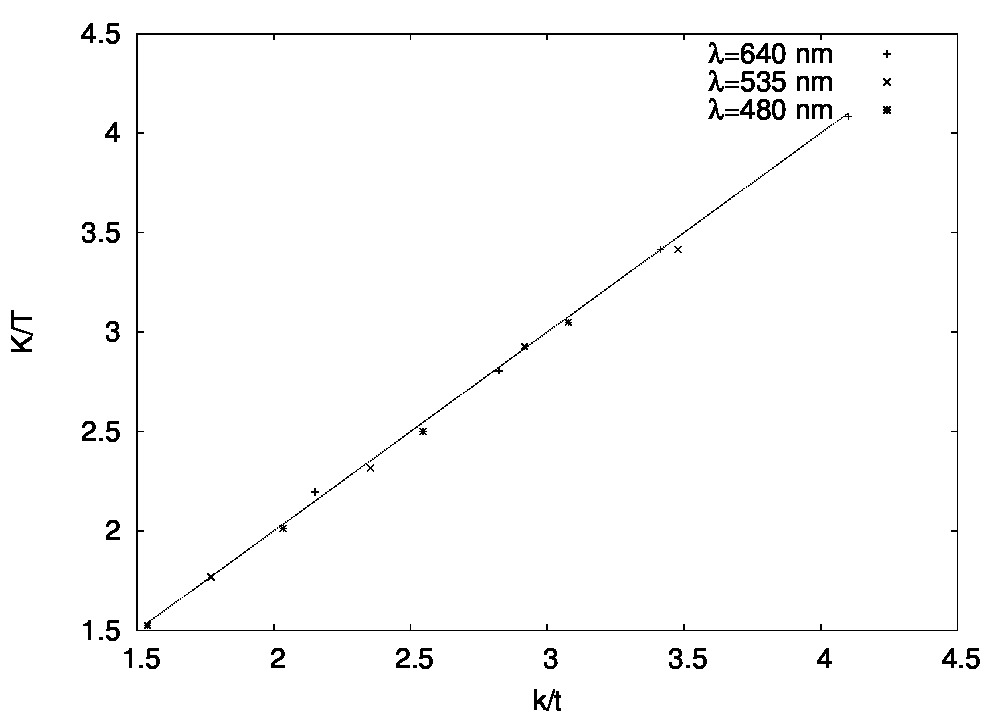 2. ábra K/T a k/t függvényében mindhárom hullámhossz esetén.  tengelymetszetéből a fókusztávolság egyszerűen meghatározható. A nagyítási törvény igazolásához pedig célszerű a  k/t függvényében a K/T arányt ábrázolni, ahol K a kép, míg T tárgy mérete. A kapott eredmények az  1. és 2. ábrákon láthatók. Megállapítható, hogy a zónalemez valóban követi a leképezési és a nagyítási törvényt2. feladatAz 1.-es árán illesztett egyenesekből a tengelymetszet leolvasása után a fókusztávolságok meghatározhatók. Az eredmények az alábbi táblázatban láthatók.(Megjegyezzük, hogy több versenyző is a fele ekkora második fókusztávolságot (lásd 4. feladat) határozta meg, nem vette észtre, hogy van még egy távolabbi éles kép is. Ezeket azonban amennyiben helyes eredmény szolgáltattak, teljes értékűnek fogadtuk el.) A 3. feladat megoldása alapján az adódik, hogy a fókusztávolság fordítottan arányos a hullámhosszal. Ezért az 1/λ függvényében ábrázolva a fókusztávolságot origón átmenő egyenest kell kapnunk. A 3. ábra tanulsága szerint ez valóban teljesül. 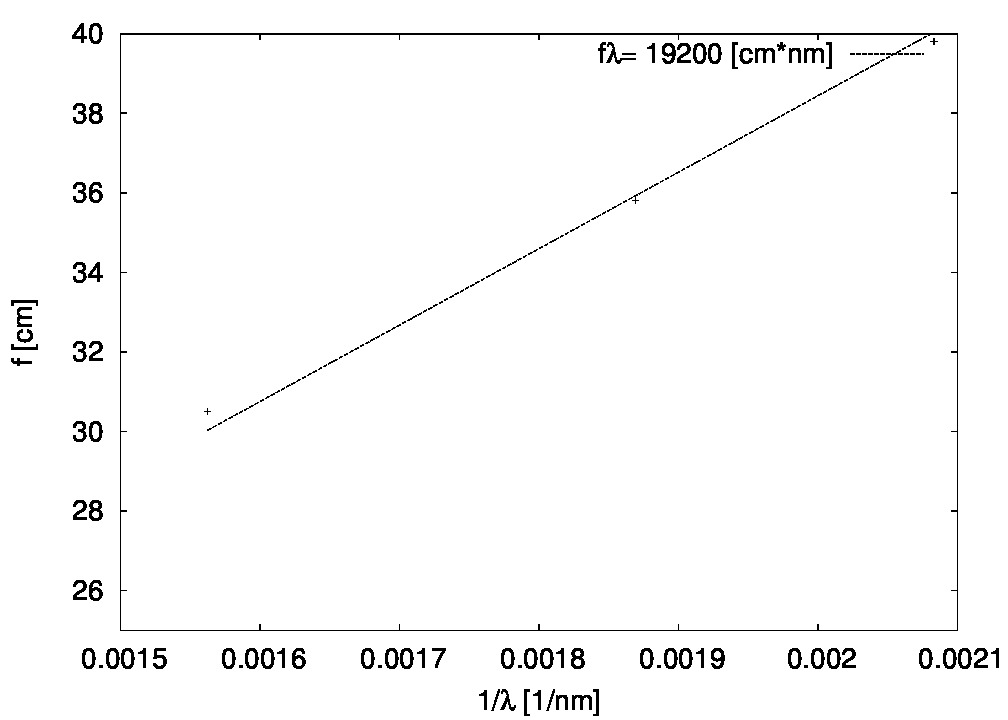 ábra A fókusztávolság hullámhossz függése.    3. feladatA fókusztávolság meghatározásához feltételezzük, hogy a zónalemezre párhuzamos fénynyaláb érkezik. Ekkor az f  fókuszpontban akkor kapunk maximális erősítést ha az átlátszó tartományokból érkező fény csak olyan, hogy erősítést okoz. Azaz a destruktív interferenciát okozó tartományokat kitakarjuk. Ezt úgy lehet elérni, hogy a zónák sugarát pont úgy választjuk meg, hogy a zóna két széléről a fókuszpontba érkező hullám optikai úthossz különbsége pont a hullámhossz fele legyen.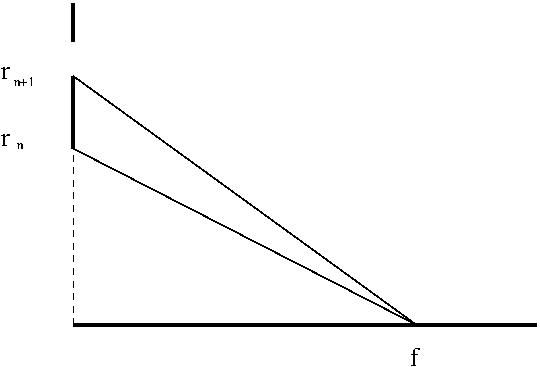 ábra. Az f pontban az erősítés feltétele.A 4. ára alapján az optikai úthossz különbségre felírhatjuk, hogy Az egyenlet bal oldalán a második tagot áttéve a jobb oldalra és az egyenletet négyzetre emelve adódik, hogyFelhasználva, hogy a hullámhossz sokkal kisebb a zónák sugaránál, illetve, hogy a fókusztávolság sokkal hosszabb a zónák sugaránál adódik, hogyMivel a zónalemezt úgy szerkesztettük, hogy,  ahol c egy állandó adódik, hogy Tehát a fókusztávolság valóban fordítottan arányos a hullámhossza.    4. feladatEllentétben a lencsékkel a zónalemeznek több fókusztávolsága is van. Az m.-dik fókusztávolság a leghosszabb  (lásd 3. feladat) m-ed része,   ahol m egy egész szám. A piros színszűrő esetén ez a második fókusztávolság a mérések  szerint f2=18.9 cm. (Megjegyezzük, hogy aki csak a másodlagos fókuszokat vette észre az 1. feladatban elvégzett mérések során azok a következő fókusztávolságra az 1-es feladatban mért 2/3-dát kapta. Azonban helyes eredmény esetén ezt is elfogadtuk.) 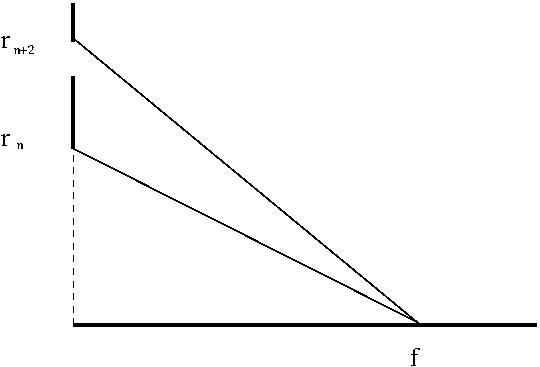 5.ábra A magasabb rendű fókusztávolságok magyarázata.A magasabb rendű fókusztávolságok kialakulása legegyszerűbben úgy magyarázható meg, hogy amennyiben két egymást követő átlátszó zóna széle között az optikai úthossz különbség a hullámhossz egész számú többszöröse, akkor az átlátszó zónákból kiinduló fény erősíti egymást. Tekintettel arra, hogy a destruktív interferenciát okozó tartományok a magasabb rendek esetén nincsenek teljesen kitakarva, nem kapunk olyan éles képet mint az elsődleges fókusztávolsághoz tartozó leképezésnél.    Az 5.ábra alapján az fm  m.-dik fókusztávolságra felírhatjuk, hogy ahol m egy egész szám. A 3. feladatban alkalmazott átalakítások és elhanyagolások után adódik, hogyPontozási útmutató1. feladatA mérés sikeres elvégzése: 3 pont A megfelelő ábrázolás megtalálása: 2 pontA leképezési és a nagyítási törvény igazolása: 5pont2. Feladat A három fókusztávolság meghatározása: 5 pont. A fókusztávolság hullámhossz függésének felismerése: 3 pontA helyes ábrázolás megtalálása: 2 pont3. FeladatAnnak felismerése, hogy mikor jön létre erősítés: 7 pontA fókuszpont hullámhossz függésének pontos meghatározása: 3 pont4. Feladat.Annak felismerése, hogy az eredeti fókusztávolság felénél is van egy másodlagos fókuszpont: 4 pontA másodlagos fókuszpont magyarázata: 6 pont  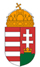 Oktatási HivatalA 2014/2015. tanéviOrszágos Középiskolai Tanulmányi Versenydöntő forduló Fizika I. kategória2015-ben, a Fény ÉvébenMegoldási ÚtmutatóA 2014/2015. tanéviOrszágos Középiskolai Tanulmányi Versenydöntő forduló Fizika I. kategória2015-ben, a Fény ÉvébenMegoldási Útmutató  λ hullámhossz [nm]f fókusztávolság [cm]64030.553535.848039.8